Губернатор предложил присвоить Самаре статус города боевой и трудовой славыНиколай Меркушкин: «Мы обратимся к президенту с просьбой поддержать нашу инициативу о присвоении Самаре статуса города боевой и трудовой славы».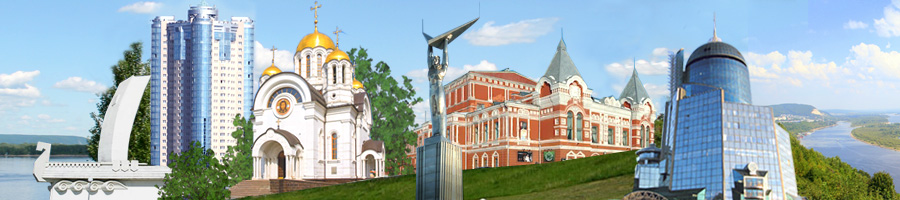 Власти региона намерены добиваться присвоения Самаре статуса города боевой и трудовой славы, сообщает правительство Самарской области.В четверг, 21 апреля, в здании филармонии прошло расширенное совещание по подготовке и проведению в Самарской области празднования 71-й годовщины Победы в Великой Отечественной войне 1941-1945 годов и 75-летия присвоения городу Куйбышеву статуса запасной столицы страны.В ходе заседания губернатор Самарской области Николай Меркушкин, отметил, что столь широкое представительство общественности необходимо для масштабного проведения праздника Победы. «Мы теперь каждый год должны отмечать как юбилей. Праздник этого достоин. Необходимо, чтобы он зашел в каждый дом, затронул людей самого разного возраста, особенно подрастающее поколение», - заявил глава региона.Сообщив, что основная подготовка уже начата и разработаны сценарные планы, губернатор напомнил, что в прошлом году одной из самых ярких инициатив стала акция «Бессмертный полк», которая объединила многих людей независимо от их политических и идеологических взглядов. Николай Меркушкин выразил надежду, что и в этом году все желающие также пройдут в День Победы с портретами своих родственников-ветеранов.Завершая выступление, глава региона подчеркнул, что в Самарской области проводится масштабная патриотическая работа. Так, по количеству школ названных именами героев область является лидером в стране. «У нас есть все основания обратиться к президенту с просьбой – поддержать нашу инициативу о присвоении Самаре статуса города боевой и трудовой славы»,- заявил Николай Меркушкин.